Ministry of Higher Education              Animal Resource Department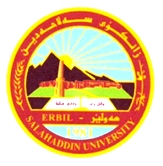 University of Salahaddin                                                                            3d   StageCollege of Agriculture                                                                              Time: 1 H.Second Examination of Animal Reproductive Physiology 2021-2022Q1: Fill in the blanks with suitable word(s)                                                     (30) Marks 1: During pregnancy the ………………… from the carpus luteum or the fetal placenta is essential for endometrial gland growth and secretion of uterine milk. 2: The length of the pregnancy period differs between the animal ………….and ………….3: In the ………. gonadotropines (PMSG OR ECG) are produced by the endometrial cup and in ………… by the chorion (HCG) of the fetal placenta.4: As the embryo increases in size, the placenta, umbilical cord and fetal membranes (often known collectively as the placenta) develop to provide it with ………… and remove ………. products.5: As the pregnancy continues, the ……………. glands enlarge and may secrete a milky substance a few days before birth occurs.6: Using artificial insemination in cattle and buffalo, sheep, goats, horses, poultry, but in the broader scope of the ……….. in Kurdistan.7: Cows, manatees and primates have ……….. mammary glands but animals like pigs that give birth to large litters may have as many as ………… pairs.8: The fetus is attached to the………….. by the umbilical cord.9: To inseminate cows artificially there are two methods…………………………………….     And ……………………………………………..10: Labor involves waves of uterine contractions that press the fetus against the ………… causing it to dilate.Q2: Define the Followings Terms                                                                        (30) Marks                                                         Lactation:      Artificial insemination : Synchronization of estrus:    Reproductive efficiency: Lactogenesis:Q3:                                                                                                                          (40) MarksA: Enumerate the Followings                                               Function of placenta : stages of parturition : disadvantages of synchronized breeding &lambing:Tools Used In Artificial Insemination